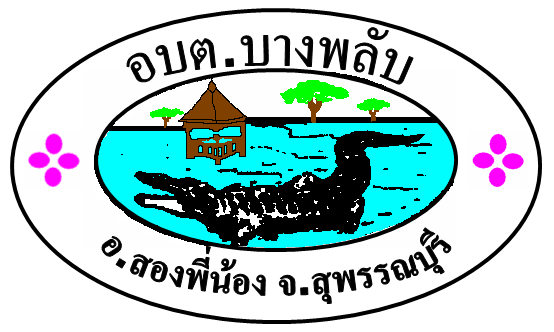 มาตรการส่งเสริมคุณธรรมและความโปร่งใส                   ภายในหน่วยงานแสดงการวิเคราะห์ผลการประเมินคุณธรรมและความโปร่งใสในการดำเนินงานของหน่วยงานภาครัฐ พ.ศ.2566จัดทำโดยองค์การบริหารส่วนตำบลบางพลับ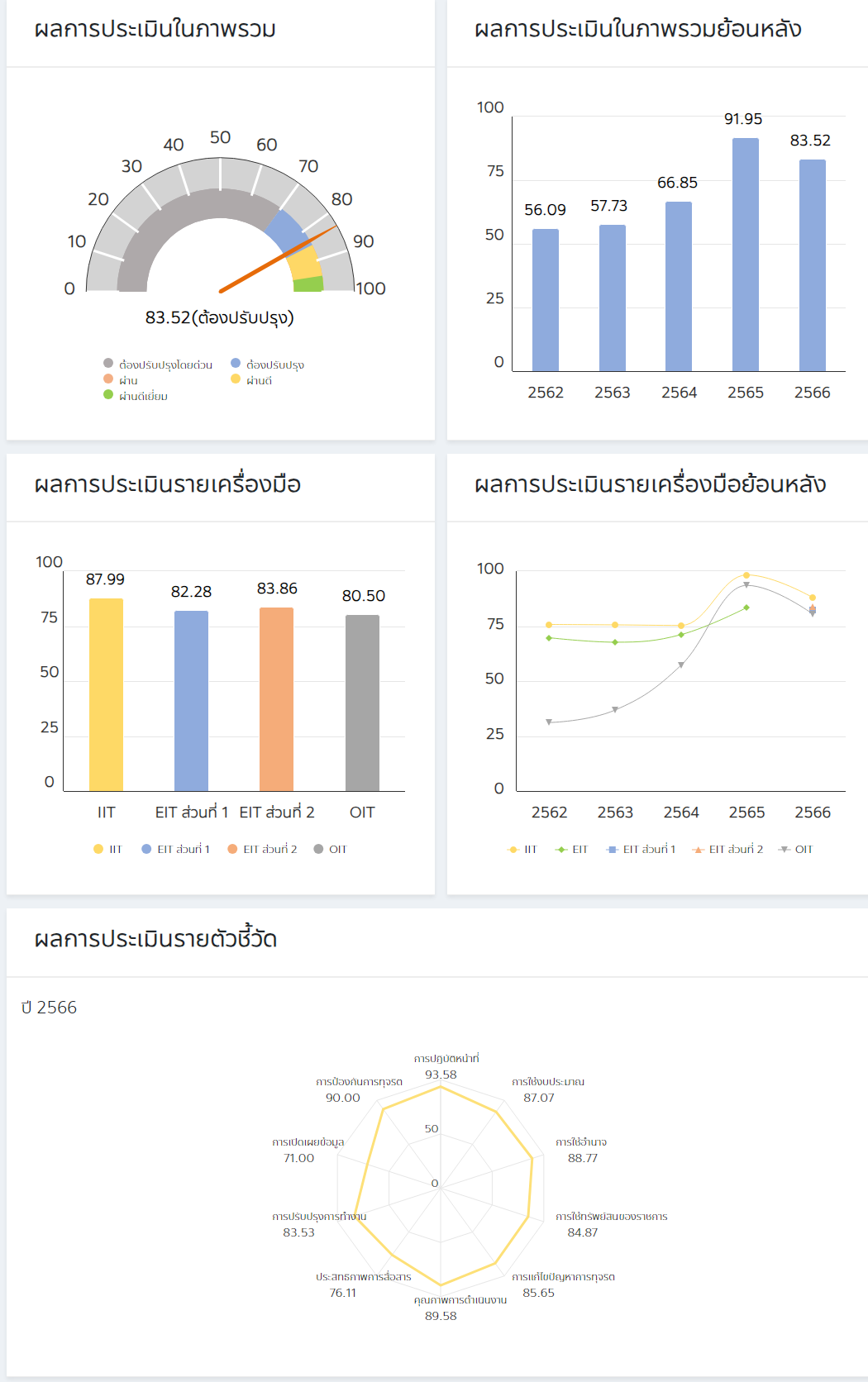 เจ้าหน้าที่ของหน่วยงานท่าน ปฏิบัติหรือให้บริการแก่บุคคลภายนอก เป็นไปตามขั้นตอนและระยะเวลามากน้อยเพียงใด	86.80เจ้าหน้าที่ของหน่วยงานท่าน ปฏิบัติหรือให้บริการแก่บุคคลภายนอกอย่างเท่าเทียมกัน มากน้อยเพียงใด	86.80เจ้าหน้าที่ของหน่วยงานท่าน ปฏิบัติงานหรือให้บริการโดยมุ่งผลสัมฤทธิ์ของงานและรับผิดชอบต่อหน้าที่ มากน้อยเพียงใด	87.90เจ้าหน้าที่ของหน่วยงานท่าน มีการเรียกรับเงิน ทรัพย์สิน ของขวัญ ของกำนัล หรือผลประโยชน์ (นอกเหนือจากที่กฎหมายกำหนด เช่น ค่าธรรมเนียม ค่าปรับ) เพื่อแลกกับการปฏิบัติงานหรือให้บริการ หรือไม่	100.00เจ้าหน้าที่ของหน่วยงานท่าน มีการรับเงิน ทรัพย์สิน ของขวัญ ของกำนัล หรือผลประโยชน์จากบุคคลอื่น ที่อาจส่งผลให้มีการปฏิบัติหน้าที่อย่างไม่เป็นธรรมเพื่อเป็นการตอบแทน หรือไม่	100.00เจ้าหน้าที่ของหน่วยงานท่าน มีการให้เงิน ทรัพย์สิน ของขวัญ ของกำนัล หรือผลประโยชน์แก่บุคคลภายนอกเพื่อสร้างความสัมพันธ์ที่ดีและคาดหวังให้มีการตอบแทนในอนาคต หรือไม่	     100.00ท่านทราบข้อมูลเกี่ยวกับงบประมาณของหน่วยงานหรือของส่วนงานที่ท่านปฏิบัติหน้าที่ มากน้อยเพียงใด	77.83ท่านเคยเข้าไปมีส่วนร่วมในกระบวนการงบประมาณ มากน้อยเพียงใด	67.80หน่วยงานของท่าน ใช้จ่ายงบประมาณเป็นไปตามวัตถุประสงค์และคุ้มค่า มากน้อยเพียงใด	87.90หน่วยงานของท่าน ใช้จ่ายงบประมาณเพื่อประโยชน์ส่วนตัว กลุ่ม หรือพวกพ้อง มากน้อยเพียงใด	95.57เจ้าหน้าที่ของหน่วยงานท่าน มีการเบิกจ่ายเงินที่เป็นเท็จ เช่น ค่าทำงานล่วงเวลา ค่าวัสดุ อุปกรณ์หรือค่าเดินทาง ฯลฯ มากน้อยเพียงใด	96.67หน่วยงานของท่าน มีการจัดซื้อจัดจ้างที่เอื้อประโยชน์ให้ผู้ประกอบการรายใดรายหนึ่ง มากน้อยเพียงใด	96.67ท่านได้รับมอบหมายงานตามตำแหน่งหน้าที่จากผู้บังคับบัญชาของท่านอย่างเป็นธรรม มากน้อยเพียงใด	84.57ท่านได้รับการประเมินผลการปฏิบัติงานจากผู้บังคับบัญชาของท่านอย่างเป็นธรรม มากน้อยเพียงใด	83.43ผู้บังคับบัญชาของท่าน มีการคัดเลือกผู้เข้ารับการฝึกอบรม การศึกษาดูงาน หรือการให้ทุนการศึกษา อย่างเป็นธรรม มากน้อยเพียงใด	81.20ท่านเคยถูกผู้บังคับบัญชาสั่งการให้ทำธุระส่วนตัวของผู้บังคับบัญชา มากน้อยเพียงใด	91.13ท่านเคยถูกผู้บังคับบัญชาสั่งการให้ทำในสิ่งที่ไม่ถูกต้อง หรือมีความเสี่ยงต่อการทุจริต มากน้อยเพียงใด	98.90การสรรหา บรรจุ แต่งตั้ง โยกย้าย เลื่อนตำแหน่ง ในหน่วยงานของท่าน มีการเอื้อประโยชน์ให้บุคคลใดบุคคลหนึ่ง หรือพวกพ้อง มากน้อยเพียงใด	93.37ท่านรู้แนวปฏิบัติของหน่วยงานของท่านเกี่ยวกับการใช้ทรัพย์สินของราชการที่ถูกต้อง มากน้อยเพียงใด	75.57ขั้นตอนการขออนุญาตเพื่อยืมทรัพย์สินของราชการ ไปใช้ปฏิบัติงานมีความสะดวก มากน้อยเพียงใด	84.57เจ้าหน้าที่ของหน่วยงานท่าน มีการขออนุญาตยืมทรัพย์สินของราชการไปใช้ปฏิบัติงานอย่างถูกต้อง มากน้อยเพียงใด	85.67บุคคลภายนอกหรือภาคเอกชน มีการนำทรัพย์สินของราชการไปใช้โดยไม่ได้ขออนุญาตอย่างถูกต้อง มากน้อยเพียงใด	84.47เจ้าหน้าที่ของหน่วยงานท่าน มีการใช้ทรัพย์สินของราชการ เพื่อประโยชน์ส่วนตัว มากน้อยเพียงใด    93.33หน่วยงานของท่าน มีการกำกับดูแลและตรวจสอบการใช้ทรัพย์สินของราชการอย่างสม่ำเสมอ เพื่อป้องกันไม่ให้มีการนำไปใช้ ประโยชน์ส่วนตัว มากน้อยเพียงใด	85.63ผู้บริหารสูงสุดของหน่วยงานของท่าน ให้ความสำคัญกับการแก้ไขปัญหาการทุจริตและประพฤติมิชอบ มากน้อยเพียงใด	87.87มาตรการป้องกันการทุจริตของหน่วยงานท่าน สามารถป้องกันการทุจริตได้จริงมากน้อยเพียงใด	84.53ท่านทราบเกี่ยวกับมาตรฐานทางจริยธรรมหรือประมวลจริยธรรมสำหรับเจ้าหน้าที่ของหน่วยงานท่าน มากน้อยเพียงใด	78.90หากท่านพบเห็นการทุจริตที่เกิดขึ้นในหน่วยงาน ท่านมั่นใจที่จะแจ้ง ให้ข้อมูล หรือร้องเรียนต่อส่วนงานที่เกี่ยวข้องได้ มากน้อยเพียงใด	87.90หากมีเจ้าหน้าที่กระทำการทุจริต หน่วยงานของท่านจะมีการตรวจสอบและลงโทษอย่างจริงจัง มากน้อยเพียงใด	87.90หน่วยงานปฏิบัติหรือให้บริการแก่ท่าน อย่างเป็นธรรมและไม่เลือกปฏิบัติ มากน้อยเพียงใด 83.06ในช่วง 1 ปีที่ผ่านมา ท่านเคยถูกเจ้าหน้าที่เรียกรับเงิน ทรัพย์สิน ของขวัญ ของกำนัล หรือผลประโยชน์ (นอกเหนือจากที่กฎหมายกำหนด เช่น ค่าธรรมเนียม ค่าปรับ) เพื่อแลกกับการปฏิบัติงานหรือให้บริการแก่ท่าน หรือไม่	77.45หน่วยงานมีช่องทางที่ท่านสามารถติชมหรือแสดงความคิดเห็นต่อการปฏิบัติงาน หรือการให้บริการหรือไม่	90.39หน่วยงานมีระบบการให้บริการออนไลน์หรือไม่	83.94หน่วยงานเปิดโอกาสให้บุคคลภายนอกได้เข้าไปมีส่วนร่วมปรับปรุงพัฒนาการดำเนินงานให้ดีขึ้น มากน้อยเพียงใด  78.77หน่วยงานปฏิบัติหรือให้บริการแก่ท่าน อย่างเป็นธรรมและไม่เลือกปฏิบัติ มากน้อยเพียงใด	100.00หน่วยงานปฏิบัติหรือให้บริการแก่ท่าน โดยมุ่งผลสัมฤทธิ์ และรับผิดชอบต่อหน้าที่ มากน้อยเพียงใด	94.00ในช่วง 1 ปีที่ผ่านมา ท่านเคยถูกเจ้าหน้าที่เรียกรับเงิน ทรัพย์สิน ของขวัญ ของกำนัล หรือผลประโยชน์ (นอกเหนือจากที่กฎหมายกำหนด เช่น ค่าธรรมเนียม ค่าปรับ) เพื่อแลกกับปฏิบัติงานหรือให้บริการแก่ท่าน หรือไม่ 100.00หน่วยงานมีการทำงาน หรือโครงการต่าง ๆ เพื่อให้เกิดประโยชน์แก่ประชาชนและส่วนรวม มากน้อยเพียงใด97.00หน่วยงานมีช่องทางเผยแพร่ข้อมูลข่าวสารที่สามารถเข้าถึงได้ง่าย มากน้อยเพียงใด	66.64หน่วยงานมีการเผยแพร่ข้อมูลข่าวสารที่ประชาชนหรือผู้รับบริการควรได้รับทราบอย่างชัดเจน มากน้อยเพียงใด66.64หน่วยงานมีช่องทางที่ท่านสามารถติชมหรือแสดงความคิดเห็นต่อการปฏิบัติงานหรือการให้บริการหรือไม่	63.64หน่วยงานสามารถสื่อสาร ตอบข้อซักถาม หรือให้คำอธิบาย แก่ท่านได้อย่างชัดเจน มากน้อยเพียงใด	87.91หน่วยงานมีช่องทางที่ท่านสามารถแจ้ง ให้ข้อมูล หรือร้องเรียน ในกรณีที่พบว่ามีเจ้าหน้าที่มีการเรียกรับสินบนหรือทุจริตต่อหน้าที่ หรือไม่	63.64การปฏิบัติหรือการให้บริการของเจ้าหน้าที่ ดีขึ้นกว่าที่ผ่านมา มากน้อยเพียงใด	94.00วิธีการขั้นตอนการปฏิบัติหรือการให้บริการ สะดวกรวดเร็วขึ้นกว่าที่ผ่านมา มากน้อยเพียงใด	94.00หน่วยงานมีระบบการให้บริการออนไลน์หรือไม่	54.55หน่วยงานเปิดโอกาสให้บุคคลภายนอกได้เข้าไปมีส่วนร่วมปรับปรุงพัฒนาการดำเนินงานให้ดีขึ้น มากน้อยเพียงใด84.91หน่วยงานมีการปรับปรุงองค์กรให้มีความโปร่งใสมากขึ้น มากน้อยเพียงใด	97.00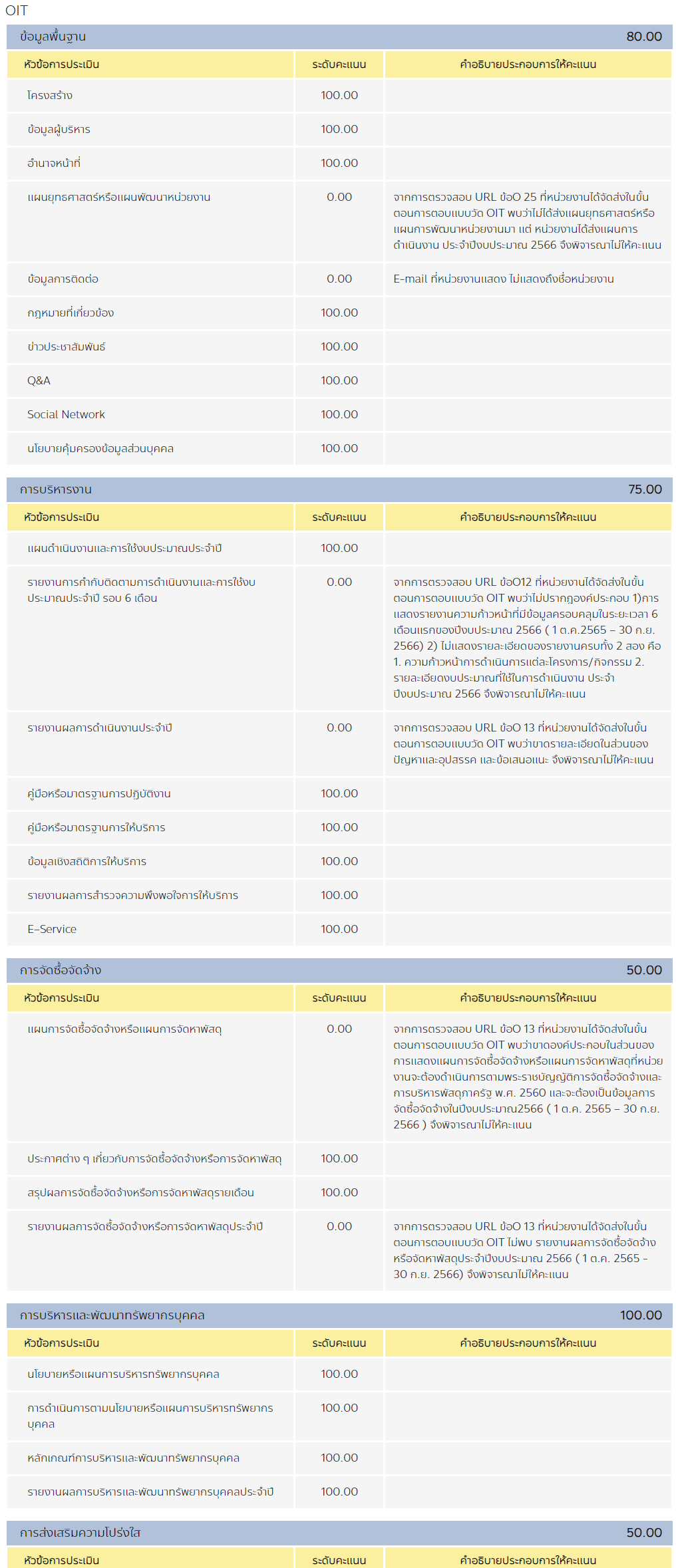 วิเคราะห์บรรยายเชิงพรรณนา ประเด็น (1) กระบวนการปฏิบัติงานที่โปร่งใสและมีประสิทธิภาพ ประเด็น กระบวนการปฏิบัติงานที่โปร่งใสและมีประสิทธิภาพ องค์การบริหารตำบลบางพลับ เลือกใช้การวิเคราะห์การประเมิน ITA ปี พ.ศ. 2566 รูปแบบบรรยาย เชิงพรรณนา โดยศึกษาวิเคราะห์ประเด็นกระบวนการปฏิบัติงานที่โปร่งใสและมีประสิทธิภาพ พิจารณาจากข้อ คำถาม I1 เจ้าหน้าที่ของหน่วยงานท่าน ปฏิบัติหรือให้บริการแก่บุคคลภายนอก เป็นไปตามขั้นตอนและระยะเวลา มากน้อยเพียงใด ข้อเท็จจริงพบว่า องค์การบริหารส่วนตำบลบางพลับมีผลคะแนนในตัวชี้วัดด้านการปฏิบัติหน้าที่ อยู่ที่ 86.80 คะแนน โดยประกอบด้วยข้อคำถามจำนวน 6 ข้อคำถาม ตั้งแต่ข้อ I1 มีคะแนน 86.80 I2 ได้คะแนน 86.80 i3 ได้คะแนน 87.90 ส่วน I4 ถึง I6 มีคะแนน 100.00 ซึ่งตัวชี้วัดดังกล่าวเกี่ยวกับการปฏิบัติหน้าที่ ทั้งนี้เมื่อพิจารณาจากบริบทและสภาพแวดล้อม ในการปฏิบัติงานจะพบว่าองค์การบริหารส่วนตำบลบางพลับ มีการปฏิบัติงานที่ดี แต่ควรพัฒนาในเรื่องการให้บริการกับผู้มาติดต่อให้มีความรวดเร็วขึ้นและเป็ไปอย่างเท่าเทียม โดยบุคลากรส่วนใหญ่ยังเชื่อมั่นและแสดงความไว้วางใจที่มีต่อ การบริหารงานของผู้บริหารที่มุ่งสู่การป้องกันและปราบปรามการทุจริตอย่างมีประสิทธิผล ซึ่งในข้อดังกล่าวอยู่ใน ส่วนของกระบวนการปฏิบัติงานที่โปร่งใสและมีประสิทธิภาพ ดังนั้น องค์การบริหารส่วนตำบลบางพลับ จึงกำหนดมาตรการในการยกระดับกระบวนการปฏิบัติงานที่ โปร่งใสและมีประสิทธิภาพ โดยจัดทำข้อมูลรายละเอียดการปฏิบัติงานประจำปีของหน่วยงาน สอดคล้องกับ ข้อ o12 – O14 และจัดทำรายงานความก้าวหน้าในการดำเนินงานประจำปี และส่งเสริมให้บุคลากรในหน่วยงานมีส่วนร่วมในการปฏิบัติงานและบริการให้กับประชาชนที่มาติดต่อได้อย่างรวดเร็วและตามขั้นตอน เป็นต้น ประเด็นที่ 2 การให้บริการและระบบ E-Serviceวิเคราะห์บรรยายเชิงพรรณนา ประเด็น (2) การให้บริการและระบบ E-Service ประเด็น การให้บริการและระบบ E-Service องค์การบริหารส่วนำบลบางพลับ เลือกใช้การวิเคราะห์การประเมิน ITA ปี พ.ศ. 2566 รูปแบบบรรยาย เชิงพรรณนา โดยศึกษาวิเคราะห์ประเด็นการให้บริการและระบบ E-Service พิจารณาจากข้อคำถาม E11 การปฏิบัติหรือการให้บริการของเจ้าหน้าที่ดีขึ้นกว่าที่ผ่านมา มากน้อยเพียงใด ข้อเท็จจริงพบว่า องค์การบริหารส่วนตำบลบางพลับ มีผลคะแนนในตัวชี้วัดด้านประสิทธิภาพการสื่อสาร อยู่ที่ 82.53 คะแนน โดยประกอบด้วยข้อคำถามจำนวน 7 ข้อคำถาม ตั้งแต่ข้อ E6 ถึง ข้อ E10 ซึ่งมีคะแนนข้อในแต่ละรายข้ออยู่ที่ E6 81.90 E7 83.03 E8 90.39 E9 83.06 E10 74.26 ซึ่งตัวชี้วัดดังกล่าวเกี่ยวกับการให้บริการด้าน E-service ทั้งนี้เมื่อพิจารณาจากบริบทและสภาพแวดล้อมใน การปฏิบัติงานจะพบว่าองค์การบริหารตำบลบางพลับ มีการปฏิบัติงานและการให้บริการที่ดี แต่ควรพัฒนาเรื่องการให้บริการทางด้าน E-service ให้ดีมากยิ่งขึ้น โดยมอบ อำนาจในการตัดสินใจให้กับข้าราชการที่ให้บริการ ในการวิเคราะห์ แก้ปัญหาการระดมสมอง และการสร้าง บรรยากาศในการปฏิบัติราชการที่แตกต่างกันตามความเหมาะสมเพื่อให้การปฏิบัติราชการเป็นไปด้วยความรวดเร็ว และคล่องตัว เพื่อให้ประชาชนได้รับความพึงพอใจสูงสุด ดังนั้น องค์การบริหารส่วนตำบลบางพลับ จึงกำ หนดมาตรการในการรักษาระดับการให้บริการ โดยการ แก้ไขปัญหาเฉพาะหน้าจากความต้องการที่หลากหลายของประชาชนนั้น ในทางปฏิบัติจำเป็นต้องอาศัยความ เชี่ยวชาญพิเศษของข้าราชการผู้ให้บริการในการแก้ไข ดังนั้นผู้บริหารของหน่วยงานราชการจำเป็นที่จะต้องกระจาย อำนาจให้กับข้าราชการผู้ให้บริการ ซึ่งเป็นผู้ที่มีปฏิสัมพันธ์ในการให้บริการกับประชาชน เพื่อให้ข้าราชการผู้ ให้บริการสามารถตอบสนองความต้องการของประชาชนแต่ละคนที่แตกต่างกันในช่วงเวลาที่สำคัญ โดยประโยชน์ ของการกระจายอำนาจให้กับข้าราชการผู้ให้บริการ คือ 1) เป็นการสร้างความพึงพอใจให้กับข้าราชการผู้ให้บริการ 2) เป็นการสร้างความพึงพอใจให้กับประชาชน 3) รู้ความต้องการของประชาชน และ 4) เป็นการลดค่าใช้จ่าย ทางด้านข้าราชการผู้ให้บริการในกรณีตำแหน่งงานไม่เหมาะสม สอดคล้องกับ ข้อ o15 – O18 และ O30วิเคราะห์บรรยายเชิงพรรณนา ประเด็น (3) ช่องทางและรูปแบบการประชาสัมพันธ์เผยแพร่ข้อมูลข่าวสารภาครัฐ ประเด็น ช่องทางและรูปแบบการประชาสัมพันธ์เผยแพร่ข้อมูลข่าวสารภาครัฐ องค์การบริหารส่วนตำบลบางพลับ เลือกใช้การวิเคราะห์การประเมิน ITA ปี พ.ศ. 2566 รูปแบบบรรยาย เชิงพรรณนา โดยศึกษาวิเคราะห์ประเด็นช่องทางและรูปแบบการประชาสัมพันธ์เผยแพร่ข้อมูลข่าวสารภาครัฐ พิจารณาจากข้อคำถาม E6 หน่วยงานมีช่องทางเผยแพร่ข้อมูลข่าวสาร ที่สามารถเข้าถึงได้ง่าย มากน้อยเพียงใด ข้อเท็จจริงพบว่า องค์การบริหารส่วนตำบลบางพลับ มีผลคะแนนในตัวชี้วัดด้านการเปิดเผยข้อมูล อยู่ที่ 71 คะแนน E6 หน่วยงานมีช่องทางเผยแพร่ข้อมูลข่าวสาร ที่สามารถเข้าถึงได้ง่าย มากน้อยเพียงใด อยู่ที่ 84.13 คะแนน ซึ่งตัวชี้วัดดังกล่าวเกี่ยวกับเผยแพร่ข้อมูลข่าวสาร ที่สามารถเข้าถึงได้ง่าย ทั้งนี้เมื่อพิจารณาจากบริบทและ สภาพแวดล้อมในการปฏิบัติงานจะพบว่าองค์การบริหารส่วนตำบลบางพลับ ที่ได้มีการจัดตั้งศูนย์ข้อมูลข่าวสารของ ราชการ ควรมีการมอบหมายให้ส่วนงานภายในหน่วยงานรับผิดชอบการดูแลและพัฒนาศูนย์ข้อมูลข่าวสารของ ราชการ เช่น มอบหมายให้ส่วนประชาสัมพันธ์ของหน่วยงาน เป็นต้น ไม่ควรแบ่งกระจายออกไปตามส่วนงานต่าง ๆ และควรมอบหมายเจ้าหน้าที่ที่มีความรู้ ความเข้าใจในหน่วยงานรับผิดชอบโดยตรง สำหรับเจ้าหน้าที่ประจำศูนย์ ข้อมูลข่าวสารของราชการนั้น ควรมีคุณสมบัติ ดังต่อไปนี้ (1) ผ่านการอบรมหรือมีความรู้เกี่ยวกับพระราชบัญญัติข้อมูลข่าวสารของราขการ พ.ศ. 2540 หรือ กฎหมายที่เกี่ยวข้องกับการส่งเสริมสิทธิการรับรู้ข้อมูลข่าวสารของประชาชน (2) มีมนุษย์สัมพันธ์ที่ดี มีจิตใจในการให้บริการ (3) สามารถประสานงานกับฝ่ายต่าง ๆ ได้เป็นอย่างดี (4) มีความสามารถในการจัดระบบแฟ้มข้อมูล หรือจัดท าดัชนีรายการข้อมูลข่าวสารของราชการตามที่ กฎหมายก าหนดไว้ได้ (5) สามารถนำข้อมูลข่าวสารของราชการจากฝ่ายต่าง ๆ มาปรับปรุงข้อมูลข่าวสารให้เป็นปัจจุบัน (6) รู้จักและสามารถประยุกต์ใช้ช่องทางการเผยแพร่ข้อมูลข่าวสารของราชการได้อย่างเหมาะสม (7) สามารถน าเทคโนโลยีมาประยุกต์ใช้ในการจัดเก็บรักษา และเผยแพร่ข้อมูลข่าวสารของราชการได้ (8) สามารถปฏิบัติหน้าที่ประจ าศูนย์ข้อมูลข่าวสารของราชการได้อย่างต่อเนื่อง ดังนั้น องค์การบริหารส่วนตำบลบางพลับ จึงกำหนดมาตรการในการยกระดับ โดยการศูนย์ข้อมูลข่าวสาร อิเล็กทรอนิกส์ของราชการ ช่องทาง Facebook สื่อสิ่งพิมพ์ และแอปพลิเคชัน Line ในลักษณะของการน าเสนอ ข้อมูล ประกาศ คำสั่ง และเปิดให้แสดงความคิดเห็นได้โดยมีปัจจัยที่ส่งผลต่อคุณภาพของการให้บริการ คือ ปัจจัย ด้านระยะเวลา กระบวนการและขั้นตอนการให้บริการ ช่องทางการให้บริการ เจ้าหน้าที่ผู้ให้บริการสิ่งอำนวยความ สะดวก วัสดุอุปกรณ์และเทคโนโลยี งบประมาณ ลักษณะของข้อมูลข่าวสาร นโยบายของผู้บริหารท้องถิ่น และ ความสามารถในการเข้าถึงข้อมูลข่าวสารของผู้รับสาร ซึ่งมีแนวทางในการพัฒนาคุณภาพโดยการตรวจสอบและ กลั่นกรองข้อมูล การวางแผนงาน การประสานงานการปรับเปลี่ยนขั้นตอนและกระบวนการทำงาน การเตรียมความ พร้อมของเจ้าหน้าที่ การส่งเสริม และพัฒนาทักษะความสามารถของเจ้าหน้าที่ การปรับปรุงและพัฒนาอุปกรณ์และ เครื่องมือ และการสร้างความรู้ความเข้าใจที่ตรงกันในกระบวนการทำงาน ระหว่างผู้บริหารท้องถิ่น หัวหน้าส่วน ราชการ และเจ้าหน้าที่ผู้ปฏิบัติงาน สอดคล้องกับ ข้อ o1 – O3 และ O5 – O10วิเคราะห์บรรยายเชิงพรรณนา ประเด็น (4) กระบวนการกำกับดูแลการใช้ทรัพย์สินของราชการ ประเด็น กระบวนการกำกับดูแลการใช้ทรัพย์สินของราชการ องค์การบริหารตำบลบางพลับ เลือกใช้การวิเคราะห์การประเมิน ITA ปี พ.ศ. 2566 รูปแบบบรรยาย เชิงพรรณนา โดยศึกษาวิเคราะห์ประเด็นกระบวนการกำกับดูแลการใช้ทรัพย์สินของราชการ พิจารณาจากข้อคำถาม I19 ท่านรู้แนวปฏิบัติของหน่วยงานของท่านเกี่ยวกับการใช้ทรัพย์สินของราชการที่ถูกต้อง มากน้อยเพียงใด ข้อเท็จจริงพบว่า องค์การบริหารส่วนตำบลบางพลับ มีผลคะแนนในตัวชี้วัดด้านการใช้ทรัพย์สินของ ราชการ อยู่ที่ 75.57 คะแนน ข้อ i19 อยู่ที่ 75.57 คะแนน ซึ่งตัวชี้วัดดังกล่าวเกี่ยวกับการใช้ทรัพย์สินของราชการที่ยังไม่ถูกต้อง ทั้งนี้เมื่อพิจารณาจากบริบทและสภาพแวดล้อมในการปฏิบัติงานจะพบว่าหน่วยงานองค์การบริหารส่วนตำบลบางพลับ ต้องมีการปรับปรุงการรักษาและใช้ทรัพย์สินของทางราชการอย่างประหยัด และไม่เบียดบังทรัพย์สินของทางราชการ เพื่อประโยชน์ส่วนตนหรือผู้อื่น ข้าราชการ ลูกจ้างประจำ พนักงานราชการ และเจ้าหน้าที่ขององค์การบริหารส่วนตำบลบางพลับ จะต้องไม่ใช้ทรัพย์สินของทางราชการเพื่อประโยชน์ส่วนตนหรือผู้อื่น จนเป็นเหตุให้ตำบลบางพลับ เสียหายหรือเสียประโยชน์ เช่น การใช้วัสดุและเครื่องใช้ส านักงานต่างๆ ในเรื่องอื่นที่ไม่ใช่งานราชการ หรือนำกลับไปใช้เป็นการส่วนตัว เช่น กระดาษ ซองจดหมาย เทปใส ที่เย็บกระดาษ โทรศัพท์ เครื่องคิดเลข กรรไกร ไม้ บรรทัด ฯลฯ หรือการใช้เครื่องคอมพิวเตอร์ เครื่องพิมพ์ เครื่องถ่ายเอกสาร ในประโยชน์ส่วนตัว ไม่ใช่งานราชการ การใช้รถราชการในธุระส่วนตัวหรือผู้อื่น หรือออกนอกเส้นทางโดยไม่มีเหตุอันควร การใช้โทรศัพท์และ โทรศัพท์เคลื่อนที่เพื่อประโยชน์ส่วนตัว การใช้ไฟฟ้าและน้ าประปาเพื่อประโยชน์ส่วนตัวจนเกินสมควร การใช้ บุคลากรให้ทำธุระส่วนตัวให้แทน ทั้งในและนอกเวลาราชการ ดังนั้น องค์การบริหารส่วนตำบลบางพลับ จึงกำหนดมาตรการในการยกระดับการใช้ทรัพย์สินทางราชการ โดยการออกเป็นบทลงโทษโดยให้ผู้บริหารประกาศใช้หรือออกเป็นมาตราการในการใช้ทรัพย์สินทางราชการ การยืม หรือนำพัสดุไปใช้ในกิจการซึ่งมิใช่เพื่อประโยชน์ของทางราชการจะกระทำมิได้ ผู้ยืมพัสดุจะต้องนำพัสดุมาส่งคืนใน สภาพที่ใช้การได้เรียบร้อย หากเกิดการชำรุดเสียหาย หรือใช้การไม่ได้หรือสูญหายไป ให้ผู้ยืมจัดการซ่อมแซมแก้ไข ให้คงสภาพเดิมโดยเสียค่าใช้จ่ายของตนเอง หรือชดใช้เป็นพัสดุประเภท ชนิด ขนาด ลักษณะ และคุณภาพอย่าง เดียวกัน หรือชดใช้เป็นเงินตามราคาที่เป็นอยู่ในขณะยืม ตามหลักเกณฑ์ที่กำหนด หากเป็นพัสดุประเภทใช้สิ้นเปลือง ผู้ยืมจะต้องจัดหาพัสดุเป็นประเภท ชนิด และปริมาณเช่นเดียวกันส่งคืนให้หน่วยงานของรัฐผู้ให้ยืมสอดคล้องกับ ข้อ o34 – O35วิเคราะห์บรรยายเชิงพรรณนา ประเด็น (5) กระบวนการสร้างความโปร่งใสในการใช้งบประมาณและการจัดซื้อจัดจ้าง ประเด็น กระบวนการสร้างความโปร่งใสในการใช้งบประมาณและการจัดซื้อจัดจ้าง องค์การบริหารส่วนต าบลสิงโตทอง เลือกใช้การวิเคราะห์การประเมิน ITA ปี พ.ศ. 2566 รูปแบบบรรยาย เชิงพรรณนา โดยศึกษาวิเคราะห์ประเด็นกระบวนการสร้างความโปร่งใสในการใช้งบประมาณและการจัดซื้อจัดจ้าง พิจารณาจากข้อค าถาม I7 ท่านทราบข้อมูลเกี่ยวกับงบประมาณของหน่วยงานหรือของส่วนงานที่ท่านปฏิบัติหน้าที่ มากน้อยเพียงใด ข้อเท็จจริงพบว่า องค์การบริหารส่วนตำบลบางพลับมีผลคะแนนในตัวชี้วัดด้านการใช้งบประมาณอยู่ที่ 87.07 คะแนน ทั้งนี้เมื่อพิจารณาจากบริบทและสภาพแวดล้อมในการปฏิบัติงานจะพบว่าองค์การบริหารส่วนตำบลบางพลับทอง การมีส่วนร่วมในการจัดทำงบประมาณ ควรที่จะรักษาระดับและพัฒนาประสิทธิภาพของการทำงาน อย่างต่อเนื่อง องค์การบริหารส่วนตำบลบางพลับ ดังนั้น องค์การบริหารส่วนตำบลบางพลับ จึงกำหนดมาตรการในการยกระดับกระบวนการสร้างความ โปร่งใสในการใช้งบประมาณและการจัดซื้อจัดจ้าง โดยจัดทำข้อมูลรายละเอียดแผนการใช้จ่ายงบประมาณประจำปี ของหน่วยงาน สอดคล้องกับตัวชี้วัดที่ 9 ข้อ o18 และจัดทำรายงานความก้าวหน้าในการดำเนินงานตามแผนการใช้ จ่ายงบประมาณประจำปี สอดคล้องกับตัวชี้วัดที่ 9 ข้อ o19 มีการจัดทำผลการดำเนินงานตามแผนการใช้จ่าย งบประมาณประจำปีสอดคล้องกับตัวชี้วัดที่ 9 ข้อ o20 จัดทำข้อมูลรายละเอียดแผนการจัดซื้อจัดจ้างหรือแผนการ จัดหาพัสดุตามที่หน่วยงานจะต้องดำเนินการตามพระราชบัญญัติการจัดซื้อจัดจ้างและการบริหารพัสดุภาครัฐ พ.ศ. 2560 สอดคล้องกับตัวชี้วัดที่ 9 ข้อ o21 – o23 จัดทำรายงานผลการจัดซื้อจัดจ้างหรือจัดหาพัสดุประจำปีของ หน่วยงาน สอดคล้องกับตัวชี้วัดที่ 9ข้อ o24 และเผยแพร่ประชาสัมพันธ์แผนการใช้จ่ายงบประมาณประจำปี แผนการจัดซื้อจัดจ้างหรือแผนการจัดหาพัสดุให้บุคลากรในหน่วยงานทราบ และส่งเสริมให้บุคลากรในหน่วยงานมี ส่วนร่วมในการตรวจสอบโดยการจัดประชุมชี้แจง จัดทำหนังสือเวียน เผยแพร่บนเว็บไซต์หลักของหน่วยงาน และ แจ้งให้ประชาชุมเข้ามามีส่วนในการรับรู้การใช้งบประมาณ เป็นต้นวิเคราะห์บรรยายเชิงพรรณนา ประเด็น (6) กระบวนการควบคุมตรวจสอบการใช้อำนาจและการบริหารงานบุคคล ประเด็น กระบวนการควบคุมตรวจสอบการใช้อำนาจและการบริหารงานบุคคล องค์การบริหารส่วนตำบลบางพลับ เลือกใช้การวิเคราะห์การประเมิน ITA ปี พ.ศ. 2566 รูปแบบบรรยาย เชิงพรรณนา โดยศึกษาวิเคราะห์ประเด็นกระบวนการสร้างความโปร่งใสในการใช้งบประมาณและการจัดซื้อจัดจ้าง พิจารณาจากข้อคำถาม I27 ท่านทราบเกี่ยวกับมาตรฐานทางจริยธรรมหรือประมวลจริยธรรมสำหรับเจ้าหน้าที่ของ หน่วยงานท่าน มากน้อยเพียงใด ข้อเท็จจริงพบว่า องค์การบริหารส่วนตำบลบางพลับ มีผลคะแนนในตัวชี้วัดด้านการใช้อำนาจ อยู่ที่ 78.90 คะแนน ซึ่งตัวชี้วัดดังกล่าวเกี่ยวกับมาตรฐานทางจริยธรรมหรือประมวลจริยธรรมสำหรับเจ้าหน้าที่ของ หน่วยงาน ทั้งนี้เมื่อพิจารณาจากบริบทและสภาพแวดล้อมในการปฏิบัติงานจะพบว่าองค์การบริหารตำบลบางพลับการใช้อำนาจของผู้บังคับบัญชาของตนเอง ในประเด็นที่เกี่ยวข้องกับการมอบหมายงาน การประเมินผลการ ปฏิบัติงาน การคัดเลือกบุคลากรเพื่อให้สิทธิประโยชนต่าง ๆ ซึ่งจะต้องเป็นไปอย่างเป็นธรรมและไม่เลือกปฏิบัติ รวม ไปถึงการใช้อำนาจสั่งการให้ผู้ใต้บังคับบัญชาทำในธุระส่วนตัวของผู้บังคับบัญชา หรือทำในสิ่งที่ไม่ถูกต้อง นอกจากนี้ ยังประเมินเกี่ยวกับกระบวนการบริหารงานบุคคลที่อาจเกิดการแทรกแซงจากผู้มีอำนาจ การซื้อขายตำแหน่งหรือการเอื้อผลประโยชน์ให้กลุ่มหรือพวกพ้อง ผู้บังคับบัญชามีมาตราการในการป้องกันโดยมีการออกคำสั่งแบ่งงานให้เป็น สัดส่วนและไม่มีการใช้อำนาจในทางที่ไม่ควร ดังนั้น องค์การบริหารส่วนตำบลบางพลับ จึงกำหนดมาตรการในการยกระดับ การใช้อำนาจโดยนำหลักการ ประเมินตนเอง (Self-Assessment) มาปรับใช้เพื่อให้ทราบจุดแข็ง และโอกาสในการปรับปรุง (Opportunity for Improvement : OFI) พร้อมปรับปรุงกระบวนงานตามมาตรฐานการด าเนินงานอย่างโปร่งใส ตรวจสอบได้ และมี ธรรมาภิบาล ภายใต้ตัวชี้วัดที่ก าหนด และน าแนวคิดที่ใช้ในการยกระดับคุณธรรมและความโปร่งใสในการดำเนินงาน ของกรมส่งเสริมการปกครองท้องถิ่น ยึดกรอบแนวคิดหลักสำคัญ 3 ประการ คือ (1) Systematic ความเป็นระบบ ของกระบวนการ ที่ทำให้การดำเนินการนั้นเป็นไปได้อย่างชัดเจน มีเข็มมุ่งและสอดคล้องกันทั่วทั้งองค์กร (2) Sustainable การแสดงให้เห็นถึงความมุ่งมั่น มุ่งเน้นการนำกระบวนการที่วางไว้อย่างเป็นระบบไปสู่การปฏิบัติอย่างสม่ำเสมอ ทั่วถึง เพื่อนำไปสู่ความยั่งยืนขององค์กร และ (3) Measurableการกำหนดตัวชี้วัดเพื่อให้ได้คำตอบ การควบคุม ติดตาม และประเมินผลการดำเนินงาน เพื่อการปรับปรุงพัฒนาอย่างต่อเนื่องและยั่งยืน สอดคล้องกับ ข้อ o23 – O26 และ O39- O41วิเคราะห์บรรยายเชิงพรรณนา ประเด็น (7)            กลไกและมาตรการในการแก้ไขและป้องกันการทุจริตภายในหน่วยงาน ประเด็น กระบวนการควบคุมตรวจสอบการใช้อำนาจและการบริหารงานบุคคล องค์การบริหารส่วนตำบลบางพลับ เลือกใช้การวิเคราะห์การประเมิน ITA ปี พ.ศ. 2566 รูปแบบบรรยาย เชิงพรรณนา โดยศึกษาวิเคราะห์ประเด็นกระบวนการสร้างความโปร่งใสในการใช้งบประมาณและการจัดซื้อจัดจ้าง พิจารณาจากข้อค าถาม I28 หน่วยงานของท่าน มีการน าผลการประเมิน ITA ไปปรับปรุงการทำงาน เพื่อป้องกัน การทุจริตในหน่วยงาน มากน้อยเพียงใด ข้อเท็จจริงพบว่าองค์การบริหารส่วนตำบลบางพลับ มีผลคะแนนในตัวชี้วัดด้านการป้องกันการทุจริตอยู่ที่ 86.80 คะแนน ซึ่งตัวชี้วัดดังกล่าวเกี่ยวกับการนำผลการประเมิน ITA ไปปรับปรุงการทำงาน ทั้งนี้เมื่อพิจารณา จากบริบทและสภาพแวดล้อมในการปฏิบัติงานจะพบว่าองค์การบริหารส่วนตำบลบางพลับ ได้มีการปรับปรุงพัฒนา ตนเองในด้านคุณธรรมและความโปร่งใสเพื่อให้เกิดธรรมาภิบาลในหน่วยงานภาครัฐมีการดำเนินงานที่มุ่งให้เกิด ประโยชน์ต่อประชาชนและส่วนรวมเป็นสำคัญ และลดโอกาสที่จะเกิดการทุจริตและประพฤติมิชอบในหน่วยงาน ภาครัฐ ส่งผลให้หน่วยงานภาครัฐบรรลุตามเป้าหมาย ดังนั้น องค์การบริหารตำบลบางพลับ จึงกำหนดมาตรการในการยกระดับนเกี่ยวกับการปฏิบัติหน้าที่ การใช้จ่ายงบประมาณและทรัพย์สินของราชการ โดยยึดระเบียบปฏิบัติและกฎหมายที่เกี่ยวข้องรวมทั้งหลักการมี ส่วนร่วมของประชาชน จึงควรดำเนินการดังนี้ 1) การปฏิบัติหน้าที่ จัดให้มีการเปิดเผยข้อมูลเกี่ยวกับขั้นตอน ระยะเวลาและผู้รับผิดชอบในการให้บริการอย่างชัดเจน สร้างระบบการประเมินประสิทธิภาพการให้บริการของผู้มา ติดต่อรับบริการ ณ จุดให้บริการได้โดยง่าย สะดวกและเป็นไปตามหลักการปกปิดความลับของผู้ให้ข้อมูล รวมทั้งกำหนดมาตรการบริหารงานบุคคลและการพิจารณาให้คุณ ให้โทษตามหลักคุณธรรมและความสามารถ 2) การใช้งบประมาณ จัดให้มีการเปิดเผยข้อมูลการใช้จ่ายงบประมาณแผนการจัดซื้อจัดจ้างหรือการจัดหาพัสดุ รวมถึง กระบวนการเบิกจ่ายงบประมาณโดยเปิดเผยและพร้อมรับการตรวจสอบจากทุกภาคส่วน ตลอดจนการจัดทำรายงาน ผลการใช้จ่ายงบประมาณอย่างสม่ำเสมอ 3) การใช้อำนาจของผู้บริหารด้านการบริหารงานบุคคล จัดทำรายละเอียดของตำแหน่งงาน ( job description)และเกณฑ์การประเมินผลการปฏิบัติงานอย่างชัดเจนและเปิดเผย รวมทั้งการ เปิดรับฟังความคิดเห็นของผู้ที่เกี่ยวข้องเพื่อปรับปรุงประสิทธิภาพการปฏิบัติงาน 4) การใช้ทรัพย์สินของราชการ จัดท าคู่มือและระเบียบการใช้ทรัพย์สินของราชการ สร้างระบบการกำกับดูแลและติดตามตรวจสอบการยืม -คืนและ การลงโทษอย่างเคร่งครัด 5) การแก้ไขปัญหาการทุจริต มุ่งเสริมสร้างวัฒนธรรมการทำงานเพื่อประโยชน์สูงสุดของ ส่วนรวม มีจิตสาธารณะและพร้อมให้บริการประชาชนอย่างเต็มกำลังความสามารถ โดยจัดทำมาตรการการป้องกัน และมีระบบการติดตามตรวจสอบพฤติกรรมการทุจริตอย่างชัดเจนและเปิดเผยรวมทั้งการเปิดให้ประชาชนมีส่วนร่วม ในการแสดงความคิดเห็นและการติดตามตรวจสอบการทำงานของหน่วยงานได้โดยง่ายและสะดวก ที่สำคัญ ต้องมี การพัฒนาทักษะ ความรู้ความสามารถของบุคลากรผู้ดูแลเว็บไซต์ของหน่วยงานในการปรับปรุงระบบให้ทันสมัยและ มีการติดต่อสื่อสารผ่านเว็บไซต์ได้อย่างรวดเร็วและมีประสิทธิภาพ สอดคล้องกับ ข้อ E10 และ ข้อ E15หน่วยงานของท่าน มีการนำผลการประเมิน ITA ไปปรับปรุงการทำงาน เพื่อป้องกันการทุจริตในหน่วยงาน มากน้อยเพียงใด86.8086.80หน่วยงานปฏิบัติหรือให้บริการแก่ท่าน เป็นไปตามขั้นตอนและระยะเวลา มากน้อยเพียงใด 87.9084.13หน่วยงานปฏิบัติหรือให้บริการแก่ท่าน โดยมุ่งผลสัมฤทธิ์ และรับผิดชอบต่อหน้าที่ มากน้อยเพียงใด 83.0683.06หน่วยงานมีการทำงาน หรือโครงการต่าง ๆ เพื่อให้เกิดประโยชน์แก่ประชาชนและส่วนรวม มากน้อยเพียงใด 83.0383.03หน่วยงานมีช่องทางเผยแพร่ข้อมูลข่าวสาร ที่สามารถเข้าถึงได้ง่าย มากน้อยเพียงใด 81.9081.90หน่วยงานมีการเผยแพร่ข้อมูลข่าวสารที่ประชาชน หรือผู้รับบริการควรได้รับทราบอย่างชัดเจน มากน้อยเพียงใด 83.0383.03หน่วยงานสามารถสื่อสาร ตอบข้อซักถาม หรือให้คำอธิบายแก่ท่านได้อย่างชัดเจน มากน้อยเพียงใด 83.0683.0683.06หน่วยงานมีการปรับปรุงองค์กรให้มีความโปร่งใสมากขึ้น มากน้อยเพียงใด 84.1384.13หน่วยงานปฏิบัติหรือให้บริการแก่ท่าน เป็นไปตามขั้นตอนและระยะเวลา มากน้อยเพียงใด 94.0094.00